新竹市109年度2020年FUN暑假疊杯運動體驗營 實施計畫目    的：推展競技疊杯運動，促進競技疊杯運動人口。 依    據：新竹市體育會109年度全民體育活動計畫辦理。指導單位：新竹市政府、新竹市體育會。主辦單位：新竹市體育會競技疊杯委員會。協辦單位：臺灣疊杯運動聯盟ISSF TAIWAN。參與對象：國小一~六年級學生參與人數：共兩梯次，每一梯次15名，共計30人。辦理期程： 第一梯次：109年7月27日至7月31日              第二梯次：109年8月03日至8月07日活動時間：每梯次為每週一至五，上午09:00-12:00活動地點：第一梯次：育群疊杯教室(新竹市武陵路79號)             第二梯次：浪斯邦尼運動中心(新竹市中華路二段49號)活動聯絡人：吳鳳文 0936-976737   電子信箱：apple3388a@gmail.com報名方式：（一）報名截止日期：即日起至各梯次開課前10天(兩梯次各15位報名額滿截止)（二）報名費用：2000元            銀行：台新銀行【812】關東橋分行  戶名：上億文教行             帳號：2100-01-0020819-8（三）報名方式：統一採網路報名，請掃描下列Qr碼，進入『2020年FUN暑假                疊杯運動體驗營報名系統』填寫資料完成報名。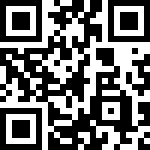           2020年FUN暑假疊杯運動體驗營報名系統QR Code十三、課程內容：十四、主辦單位將於活動期間全程投保公共意外險。十五、本辦法若有未盡事宜得隨時修正並公告週知。防疫小叮嚀：參加學員請務必配合發燒不進班、酒精手部消毒及實名登記上課，維護公共衛生安全! 次數日  期課   程   內   容17月27日(8月03日)疊杯運動簡介、333項目3杯運杯27月28日(8月04日)3-6-3項目~6杯疊法教學37月29日(8月05日)333、363學習活動47月30日(8月06日)花式cycle項目~運杯練習57月31日(8月07日)333、363、cycle綜合趣味活動